							INFORMATION FOR APPLICANTS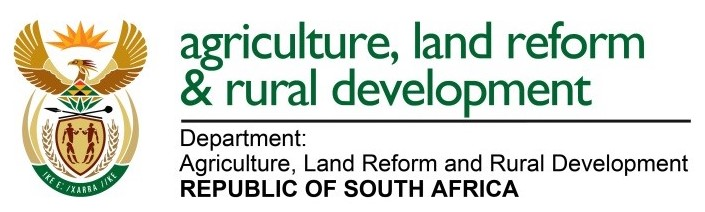 The application form must be duly completed in all respects.Handwritten applications will not be accepted. Each page must be initialled.The application must be submitted to the Registrar: Act 36 of 1947.All applications must be accompanied by the prescribed registration fee.Please refer to “Submission Document Requirements” for a full explanation of the application process.For further information visit our website at https://www.dalrrd.gov.za/index.php/core-business/agricultural-production/inspection-services/agriculture-inputs-controlFERTILIZERS, FARM FEEDS, AGRICULTURAL REMEDIES AND STOCK REMEDIES ACT, 1947(Act 36 of 1947), as amended.APPLICATION FOR: AMENDMENT OF THE REGISTRATION OF A STOCK REMEDY (SRA03)Use of this form: This form (SRA03) is for amendments only, and is intended as an interim measure, which will allow amendments to be evaluated faster, as unnecessary information is not included. For amendment applications that have been submitted prior to the introduction of this form, completion of an SRA03 will be requested on a case-by-case basis (where unnecessary information has been included). For amendment applications submitted after the introduction of this form, please complete, and submit with this form.IMPORTANT: Complete only sections 1, 2, 3, and 13, and those relevant to the amendment applied for. Cross out and initial all other sections.If this is an addition, then do not include existing information, only include that which is being added.TRADE NAME OF PRODUCT:G/REG NUMBER:1. TYPE OF AMENDMENTIndicate by XChange of shelf life of final product/Storage conditions/Additional stability data in support of a (previously submitted or approved) shelf lifeChange of/Additional packaging material or pack size of the final productChange in specifications of raw material or final productChange of label, for ease of use/better understanding by users/Change of safety instructionsChange of formulation/compositionChange of/Additional source of Active Pharmaceutical IngredientChange of Manufacturing Process (including Quality Assurance & Control)Change of/Additional Manufacturing SiteChange of/Additional ManufacturerChange of Withdrawal PeriodChange of/Additional Target Species (with their additional therapeutic claims and withdrawal periods) in Food-Producing Animals (FPAs)Change of/Additional Target Species (with their additional therapeutic claims) in non FPAsChange of/Additional Therapeutic Claim and/or dosage for FPAs, with no change in withdrawal periodChange of/Additional Therapeutic Claim and/or dosage for FPAs, with a change of withdrawal periodChange of/Additional Therapeutic Claim and/or dosage for non-FPAsOther amendment (not listed)2. SUMMARY OF AMENDMENTS REQUESTED2. SUMMARY OF AMENDMENTS REQUESTEDList each amendment requested (number them sequentially), with the following details under each listed amendment:Describe and summarise the amendment(s)Relevant, valid motivation for the amendment(s)List the documentation submitted in support of the amendment(s)List each amendment requested (number them sequentially), with the following details under each listed amendment:Describe and summarise the amendment(s)Relevant, valid motivation for the amendment(s)List the documentation submitted in support of the amendment(s)3. APPLICANT DETAILS3. APPLICANT DETAILS3. APPLICANT DETAILS3. APPLICANT DETAILS3. APPLICANT DETAILS3. APPLICANT DETAILS3. APPLICANT DETAILSCorporate name of company or applicantCompany registration numberName of designated contact personApplicant is:ImporterManufacturerOther(specify)Applicant Physical AddressApplicant Postal AddressApplicant Fax no.Contact Person Tel no. (and area code)Contact Person Email AddressRegulatory Affairs Manager Tel no (if diff from Contact Person)Regulatory Affairs Manager Email (if diff from Contact Person)4. PRODUCT DETAILS4. PRODUCT DETAILS4. PRODUCT DETAILSDesignationTrade Name:DesignationTrade Mark:Description of productDescription of productDescription of productType of formulation (e.g. injectable solution, suspension, powder, ointment, etc.)Route of administration (e.g. injectable, oral, spray, intramammary, etc.)Function of product (e.g. vaccine, anthelmintic, etc.)Function of product (e.g. vaccine, anthelmintic, etc.)If anthelmintic, indicate codingTarget species (e.g. cattle, pigs, horses, dogs, etc.) List individually, separated by commas5. ACTIVE INGREDIENT(S) DETAILS5. ACTIVE INGREDIENT(S) DETAILS5. ACTIVE INGREDIENT(S) DETAILS5. ACTIVE INGREDIENT(S) DETAILSPlease note: Recent proof of GMP compliancy of the manufacturer(s) must be submitted as part of the dossierPlease note: Recent proof of GMP compliancy of the manufacturer(s) must be submitted as part of the dossierPlease note: Recent proof of GMP compliancy of the manufacturer(s) must be submitted as part of the dossierPlease note: Recent proof of GMP compliancy of the manufacturer(s) must be submitted as part of the dossierActive Ingredient(s): (Common names)Manufacturer:(Name and address)Active ingredient minimum percentage purity OR minimum titre per dose Page Ref:6. MANUFACTURER DETAILS6. MANUFACTURER DETAILS6. MANUFACTURER DETAILS6. MANUFACTURER DETAILS6. MANUFACTURER DETAILS6. MANUFACTURER DETAILS6. MANUFACTURER DETAILS6. MANUFACTURER DETAILSPlease note: Recent proof of GMP compliancy and/or quality assurance certification of the manufacturer(s) must be submitted as part of the dossierPlease note: Recent proof of GMP compliancy and/or quality assurance certification of the manufacturer(s) must be submitted as part of the dossierPlease note: Recent proof of GMP compliancy and/or quality assurance certification of the manufacturer(s) must be submitted as part of the dossierPlease note: Recent proof of GMP compliancy and/or quality assurance certification of the manufacturer(s) must be submitted as part of the dossierPlease note: Recent proof of GMP compliancy and/or quality assurance certification of the manufacturer(s) must be submitted as part of the dossierPlease note: Recent proof of GMP compliancy and/or quality assurance certification of the manufacturer(s) must be submitted as part of the dossierPlease note: Recent proof of GMP compliancy and/or quality assurance certification of the manufacturer(s) must be submitted as part of the dossierPlease note: Recent proof of GMP compliancy and/or quality assurance certification of the manufacturer(s) must be submitted as part of the dossierManufacturer of final product (Name):Address:Address:Address:Address:Address:Address:Page Ref:Analytical Laboratory (Indicate by X)In-houseContractPlease note: Recent Proof of GLP and/or accreditation with a recognised authority must be attached and submitted as part of the dossierPlease note: Recent Proof of GLP and/or accreditation with a recognised authority must be attached and submitted as part of the dossierPlease note: Recent Proof of GLP and/or accreditation with a recognised authority must be attached and submitted as part of the dossierPlease note: Recent Proof of GLP and/or accreditation with a recognised authority must be attached and submitted as part of the dossierPlease note: Recent Proof of GLP and/or accreditation with a recognised authority must be attached and submitted as part of the dossierPlease note: Recent Proof of GLP and/or accreditation with a recognised authority must be attached and submitted as part of the dossierPlease note: Recent Proof of GLP and/or accreditation with a recognised authority must be attached and submitted as part of the dossierPlease note: Recent Proof of GLP and/or accreditation with a recognised authority must be attached and submitted as part of the dossierPacker/s (Indicate by X)In-houseContractContractContractFinal Product Release Control (FPRC)Final Product Release Control (FPRC)Final Product Release Control (FPRC)Final Product Release Control (FPRC)Final Product Release Control (FPRC)Final Product Release Control (FPRC)Final Product Release Control (FPRC)Final Product Release Control (FPRC)7. COMPOSITION7. COMPOSITION7. COMPOSITION7. COMPOSITION7. COMPOSITIONIngredients of final productCommon name (not trade name)For biologicals, the pathogen nomenclature + strain/typeFunction (e.g. active, solvent, emulsifier, etc.)Unit formula concentration (e.g. /dose, /ml, /tablet etc. as in dossier under Formulation)Specifications or titre requirements (must coincide with final product release specifications as in dossier)Page RefVeterinary vaccines with a diluent Full particulars of the diluent must be given in the separate table below (if applicable)Veterinary vaccines with a diluent Full particulars of the diluent must be given in the separate table below (if applicable)Veterinary vaccines with a diluent Full particulars of the diluent must be given in the separate table below (if applicable)Veterinary vaccines with a diluent Full particulars of the diluent must be given in the separate table below (if applicable)Veterinary vaccines with a diluent Full particulars of the diluent must be given in the separate table below (if applicable)Other processesProcesses (e.g. coating of tablets) etc. can be included below (if applicable)Other processesProcesses (e.g. coating of tablets) etc. can be included below (if applicable)Other processesProcesses (e.g. coating of tablets) etc. can be included below (if applicable)Other processesProcesses (e.g. coating of tablets) etc. can be included below (if applicable)Other processesProcesses (e.g. coating of tablets) etc. can be included below (if applicable)8. TOXICOLOGY (Rodent)8. TOXICOLOGY (Rodent)8. TOXICOLOGY (Rodent)8. TOXICOLOGY (Rodent)8. TOXICOLOGY (Rodent)Active ingredient(s)Acute Oral (LD50 mg/kg)Dossier Page RefAcute Dermal(LD50 mg/kg)Page RefFormulated Product (if applicable)Acute Oral (LD50 mg/kg)Dossier Page RefAcute Dermal(LD50 mg/kg)Page RefExperimental (liquids)Calculated (powders and solids)9. WITHDRAWAL PERIOD9. WITHDRAWAL PERIOD9. WITHDRAWAL PERIOD9. WITHDRAWAL PERIOD9. WITHDRAWAL PERIOD9. WITHDRAWAL PERIOD9. WITHDRAWAL PERIODSpeciesSpeciesFood (e.g. meat, milk, eggs, edible tissues, etc.)Food (e.g. meat, milk, eggs, edible tissues, etc.)Proposed Withdrawal PeriodProposed Withdrawal PeriodPage RefResidue Studies (Formulation as applied for)Residue Studies (Formulation as applied for)Residue Studies (Formulation as applied for)Residue Studies (Formulation as applied for)Residue Studies (Formulation as applied for)Residue Studies (Formulation as applied for)Residue Studies (Formulation as applied for)Active ingredient:Species (used in residue depletion studies)Species (used in residue depletion studies)Target tissue (e.g. meat, milk, fat, liver, kidneys, eggs, etc.)Target tissue (e.g. meat, milk, fat, liver, kidneys, eggs, etc.)Lowest MRL used for calculating Withdrawal PeriodPage Ref10. PACKAGING DETAILS10. PACKAGING DETAILS10. PACKAGING DETAILSImmediate containersImmediate containersImmediate containersVolume/quantity per packPackaging material/container (e.g. glass/HDPE vial, bottle, blister pack, etc.)Page RefMethod of closure of immediate containersSecondary containersSecondary containersSecondary containersPack size(s)/Number of units in eachPackaging material/container (e.g. box, etc.)Page RefDescription of how the package insert is presented11. SHELF LIFE11. SHELF LIFE11. SHELF LIFEIndicate Conditions (e.g. Temp/Humidity)Pack size(s)Stability of product (years/months)Page RefIMPORTANT: Please complete the section below accurately and completely, as it impacts on other legislation within DALRRDIMPORTANT: Please complete the section below accurately and completely, as it impacts on other legislation within DALRRDIMPORTANT: Please complete the section below accurately and completely, as it impacts on other legislation within DALRRDIMPORTANT: Please complete the section below accurately and completely, as it impacts on other legislation within DALRRDIMPORTANT: Please complete the section below accurately and completely, as it impacts on other legislation within DALRRD12. CONTROLLED DISEASES12. CONTROLLED DISEASES12. CONTROLLED DISEASES12. CONTROLLED DISEASES12. CONTROLLED DISEASESAre claims of treatment or prevention of a controlled or notifiable disease(Act 35 of 1984) being made:YesNoIf yes, list the controlled or notifiable diseases:If yes, list the controlled or notifiable diseases:If yes, list the controlled or notifiable diseases:If yes, list the controlled or notifiable diseases:If yes, list the controlled or notifiable diseases:13. DECLARATION BY APPLICANT OR THE DULY APPOINTED REPRESENTATIVE13. DECLARATION BY APPLICANT OR THE DULY APPOINTED REPRESENTATIVE13. DECLARATION BY APPLICANT OR THE DULY APPOINTED REPRESENTATIVETrade Name of Product:For and on behalf of ________________________________ (company name in South Africa), I hereby certify that the above mentioned information and the data provided in support of this application are to the best of my knowledge true, correct and complete.For and on behalf of ________________________________ (company name in South Africa), I hereby certify that the above mentioned information and the data provided in support of this application are to the best of my knowledge true, correct and complete.For and on behalf of ________________________________ (company name in South Africa), I hereby certify that the above mentioned information and the data provided in support of this application are to the best of my knowledge true, correct and complete.Name in full (printed)Name in full (printed)SignatureDate:Date:Official title:Official Stamp of Applicant/Company:Official Stamp of Applicant/Company:FOR OFFICIAL USE ONLYFOR OFFICIAL USE ONLYFOR OFFICIAL USE ONLYFOR OFFICIAL USE ONLYFOR OFFICIAL USE ONLYRegistration is:RecommendedNot RecommendedTechnical Adviser:Date: